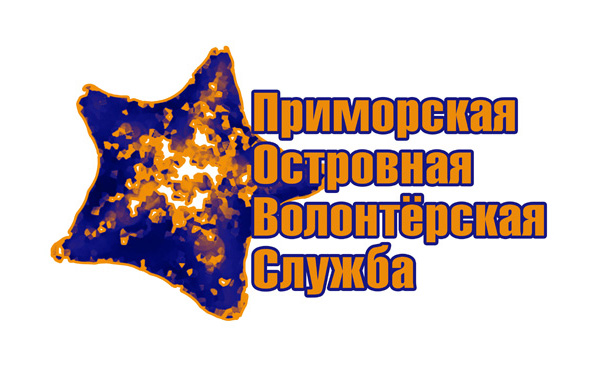 Природоохранный экологический лагерь «Приморская Островная Волонтёрская Служба» 2018.Лагерь "Приморская Островная Волонтёрская Служба" проводится в рамках экологического проекта «Остров Мечты».Цель проекта «Остров Мечты»: предотвращение загрязнения островных территорий путём разработки и внедрения системы эффективного сохранения чистоты.Главное ежегодное мероприятие проекта - летний экологический лагерь «Приморская Островная Волонтерская Служба» (ПОВС). Это природоохранная, патрульная и просветительская служба, работающая на о. Рейнеке и других островных территориях в активный туристический сезон. На базе лагеря ежедневно проводятся работы по облагораживанию территории, различная очистительная, агитационно-просветительская и исследовательская активность, направленная на долгосрочное сохранение чистоты и красоты приморских островов. Территория: Лагерь ПОВС располагается на живописном пляже в бухте Пригородной острова Рейнеке, г. Владивосток, Приморский край.Участники и организаторы проекта «Остров Мечты» работают при поддержке администрации Владивостока и оказывают содействие в очищении территории острова Рейнеке от нового мусора, ликвидации прошлого экологического ущерба, облагораживании и озеленении территории, проведении просветительской работы среди отдыхающих и мониторинга нарушений в области природопользования.Остров Рейнеке административно относится к Владивостоку и является южной границей города. Одновременно далёкий и доступный, о. Рейнеке является популярным местом отдыха и туризма в Приморье. Система утилизации и вывоза отходов с острова отсутствует. Как следствие, на территории острова растёт количество и масштаб несанкционированных мусорных свалок. Учитывая активно развивающуюся индустрию туризма и увеличение туристического потока, необходимо разработать четкий порядок функционирования процессов в области обращения с отходами, а также привить туристам и местным жителям культуру экологически грамотного и безопасного туризма. В противном случае экологическому состоянию острова будет нанесен непоправимый ущерб.Более того, существует потребность во внедрении современных и экологически гостеприимных методов обращения с отходами, в том числе раздельного сбора и последующего вывоза отходов с острова на санкционированные и подготовленные для этих целей полигоны и переработку.Задачи лагеря 2018:Ликвидация стихийных свалок и мусорных могильников;Облагораживание, культурная адаптация и озеленение мест бывших свалок;Экопросвещение: увеличение понимания методов обращения с отходами среди населения и туристов, продвижение экологических знаний и навыков; создание системы информирования отдыхающих и местных жителей о правилах обращения с отходами на острове; увеличение количества участников процесса сохранения чистоты и красоты островной природы;Выезды на соседние острова с проведением разведки, уборки и агитации;Мониторинг нарушений в области природопользования; патрулирование территории острова Рейнеке;Сбор данных (картография и статистика) для создания и отработки системы эффективного сохранения чистоты; Продвижение социально-полезной гражданской активности; развитие волонтёрских инициатив;Повышение квалификации организаторов, координаторов и участников проекта;Развитие межрегионального и международного сотрудничества. Кратко внешние и внутренние задачи лагеря ПОВС 2018 можно сформулировать следующим образом: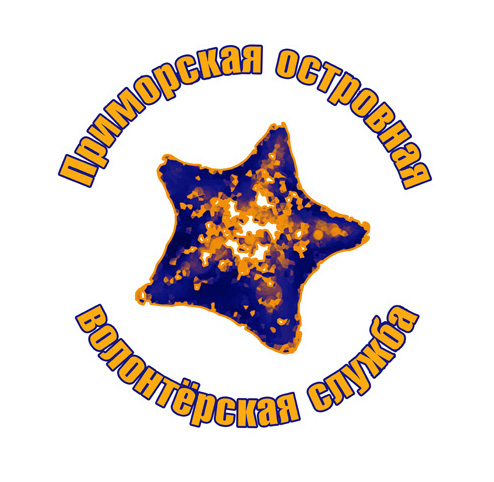 Смена в лагере открывается 8 августа 2018 года, а заканчивается 29 августа 2018 года.Волонтёры могут по предварительной регистрации приехать в любое время на неограниченный период в течение всего сезона проведения.Официальный заезд в лагерь: 8 августа 2018 г.Работа в лагере ПОВС делится на Внешний и Внутренний блок.Внешний блок включает в себя ежедневную деятельность, направленную на благоустройство и улучшение экологической обстановки острова: экологические, очистительные рейды - уборка территории, сбор и сортировка мусора, транспортировка сортированного сырья на Пункт Временного Складирования сырья для последующего вывоза; агитационно-просветительские рейды, которые нередко (но не всегда) проходят одновременно с очистительными. В ходе агитационных рейдов волонтёры проводят беседы просветительского характера с отдыхающими, раздают полиграфические материалы, выдают отдыхающим пакеты и объясняют правила обращения с отходами и правила поведения на природе. Агитационные рейды проходят как на берегу (в местах туристических стоянок), так и на территории посёлка. Также в ходе агитационно-просветительских рейдов проводится установка просветительских материалов (щитов, баннеров) и анкетирование отдыхающих и местных жителей;исследовательские рейды. В ходе исследовательских рейдов проводится сбор данных (картография, статистика, фото и видео материалы), необходимых для разработки и последующего внедрения системы сохранения чистоты. Внутренний блок включает в себя:Обеспечение бытовых нужд лагеря;Обучение и тренировка волонтёров;Ежедневная компиляция полученных за день данных (планёрка);Проведение внутренней общественной, оздоровительной и спортивной программы лагеря.Проживают участники в палаточном городке на берегу острова. Предусмотрено сбалансированное трёхразовое питание для участников лагеря. Меню рассчитано как на участников, употребляющих мясо, так и на вегетарианцев. Кроме того, в меню присутствуют морепродукты и блюда региональной кухни. 
Обеспечение лагеря: рабочий, строительный и хозяйственный инвентарь (ведра, лопаты, тачки и т.д.); оборудованная кухня на газу; оборудованная столовая; полевая санитарная зона (туалеты, душ); общий шатёр, ограниченное количество палаток, пенок и спальников; генератор, видеопроектор. Волонтёрские будни в экологическом палаточном лагере на острове Рейнеке удачно сочетают в себе как трудовую деятельность, так и отдых. Каждый день волонтёры проводят экологические рейды по уборке и сортировке мусора, беседуют с отдыхающими о правилах пребывания на острове и грамотной утилизации отходов после отдыха, раздают заранее подготовленные буклеты, флаеры и пакеты.В свободное от работы время волонтёры принимают солнечные ванны, купаются в море, исследуют остров, участвуют в спортивной, образовательной и развлекательной программе. 
Для волонтёров организуются лекции, экскурсии по острову, увлекательные морские прогулки и поездки на соседние острова на парусной и моторной лодке, просмотры фильмов экологической направленности на проекторе. 
Обучение:Природопользования (знакомство с островной флорой и фауной),Техника безопасности на природе,Техника безопасности при работе с мусором,Методика раздельного сбора мусора,Оказание первой медицинской помощи,Мастер-классы и лекции различной направленности.Спортивную деятельность волонтёры проводят сами: организуют игры в волейбол, бадминтон, шашки, шахматы и др. ПОВС – отличная возможность найти новых друзей и попрактиковать английский язык, участниками лагеря становятся люди со всех уголков России и мира.
Лагерь находится на полной самоорганизации, по графику осуществляется дежурство волонтёров:Помощники повара – дежурство на весь день. 2 человека из числа волонтёров помогают повару в приготовлении пищи; дежурные не ходят в рейды;Костровой + водонос – дежурство на весь день (мужское), 2 человека. Поддержка и контроль костра, вечером заготовка дров для следующего дня; обеспечение лагеря водой (питьевой и технической); помощь по лагерю; дежурные не ходят в рейды;Посудомойщики – 2 волонтёра, которые моют кухонный инвентарь, помогая поварам; ходят в рейды;СОТ+СРО – санитарная очистка туалета, проверка наличия туалетных принадлежностей + санитарная рейдовая очистка (перчатки, лопаты) – 2 человека, дежурные ходят в рейд;Зарядка – 1 человек, который будит весь лагерь и проводит зарядку, ходит в рейды;Помощники на отдельные функции (застройка, разгрузка, ремонт объектов и т.д.)ВНУТРЕННЯЯ СТРУКТУРА ЛАГЕРЯ:Примерная программа дня в лагере Приморской Островной Волонтёрской Службы. Время работы в рейдах может быть увеличено или сокращено в зависимости от ситуации. Время отбоя – демократичное, главное, чтобы волонтёры встали утром и не мешали спящим.Мы за здоровый образ жизни и чистый разум, поэтому распитие алкогольных напитков в лагере не приветствуется. Как стать участником?Участие строго от 18+ (до 18 или с сопровождением родителей или по заверительному письму) и только по предварительной регистрации. Необходимо после объявления о начале набора заполнить  анкету-заявку* и Соглашение об участии в проекте «Остров Мечты 2018» и отправить на следующий электронный адрес: primostrov.volunteer@yandex.ru с соответствующей пометкой в теме письма. Пожалуйста, заполняйте заявку только если на 100% уверены, что будете участвовать в данном проекте.Обращаем внимание, что анкеты, заполненные не по нашей форме или заполненные не полностью, рассматриваться не будут.Внести заранее организационный взнос в размере 4000 руб. за полную смену (три недели), 3000 руб. за две недели, 2000 за неделю участия.  Орг. взнос полностью расходуется на волонтёров: питание, программа, инвентарь, трансфер в дни заезда до острова и обратно. Волонтёрам, которые ранее принимали участие в лагере ПОВС, - скидка 50%. Фотографам, операторам, журналистам, хореографам и другим мастерам своего дела – скидка 100% (уточняйте у организаторов о наличии вакансий). Активному и организаторскому составу орг. взнос не требуется.
В случае последующего непредвиденного отказа от участия в лагере орг. взнос не возвращается.
Просим обратить внимание, что если Вы желаете прибыть именно ко дню заезда в лагерь - 8 августа, организаторы смогут Вас встретить и доставить до самого лагеря. Для волонтёров будет заказан отдельный транспорт от Владивостока до о. Рейнеке. Если Вы желаете приехать в другие дни в течение сезона, проезд осуществляется своими силами. Организаторы могут встретить Вас на пирсе острова Рейнеке и готовы оказать информационную помощь по вопросам маршрута до острова. Всем участникам лагеря необходимо обязательно указать в анкете-заявке период, в течение которого Вы хотите пробыть в лагере. Это необходимо для того, чтобы рассчитать продовольствие и спальные места. 

Количество мест в лагере ограничено!Что брать с собой?Так как проживание происходит в палаточном лагере на берегу, то правильно собранный инвентарь и одежда являются важной часть комфортного и здорового отдыха.Список вещей, которые надо взять обязательно:Паспорт гражданина/загранпаспорт и ксерокопия первой страницы на тот случай, если паспорт потеряется. Страховка/полис обязательного медицинского страхования. Водительские права и другие сертификаты, удостоверяющие, что вы имеете право нырять, летать, управлять каким-либо плавсредством. Деньги. Билеты на транспорт (авиа-самолёт/поезд/автобус).Предметы личной гигиены. Небольшой мини-набор надо всегда иметь при себе на всякий случай.Удобную обувь. Кроссовки или другая обувь такого типа. Желательно иметь старые (не дырявые) кроссовки или трекинговые ботинки для работы в рейде. Несколько пар, открытая/закрытая. Резиновые сапоги (обязательно!).Палатка, спальник, пенка (коврик). Если у Вас нет палатки, спальника или пенки, то укажите, пожалуйста, это в анкете-заявке. Количество инвентаря ограничено. Заранее свяжитесь с организаторами лагеря. Если у вас есть возможность, лучше возьмите свое снаряжение, так вы поможете тем, у кого его нет.Аптечка. В лагере есть общая аптечка, но всегда нужно иметь с собой свои лекарства, особенно, если у вас есть какие-либо хронические заболевания или индивидуальные реакции (аллергия). Краткий список медикаментов первой необходимости:- Перекись водорода; - Йод, Зелёнка; Антисептики (спреи, гели, салфетки);- Бинты и пластыри;- Активированный уголь, Энтеросгель или лактофильтрум (оперативная помощь при отравлении, абсорбенты);- Средства от отравлений (смекта, иммодиум, фосфальгель и др);- Средство от головной боли;- Средство от температуры и простуды (терафлю);- Средство от насморка;- Средство от боли в горле;- Средство от аллергии;- Мазь от укусов насекомых и раздражений (фенистил-гель);- Ранозаживляющая мазь с антисептиком (спасатель) или стрептоцид в порошке;- Средства от ожогов (Пантенол);- Валидол;- Другие личные медикаменты первой необходимости.Одежда.На острове может быть очень жарко и, в основном, августовская погода балует, но может быть и холодно, дождливо, и особенно неприятно в случае тайфунов. Поэтому одежду с собой нужно брать всякую - и чтобы загорать (не сгореть), и чтобы не замерзнуть. Обязательно нужно что-нибудь ветронепродуваемое, желательно, с капюшоном. Также обязательны легкая закрытая одежда для защиты от солнца и кепка с длинным козырьком или широкополая шляпа, солнечные очки.Кроме того, обращаем внимание, что мы не ходим в лагере в той одежде, в которой работали в рейде, потому стоит взять с собой комплект рабочей одежды, предназначенный только для работы на острове. Для работы обязательна плотная закрытая обувь (хороши трекинговые ботинки), сапоги (обязательно!) и плотные длинные штаны/брюки (!).Таким образом, из одежды необходимо взять:Лёгкий головной убор (панама, кепка, бандана)Легкая куртка/ветровкаДождевикТеплая водолазка/кофтаТеплые штаны/джинсы, а также рабочие штаныПара футболокШорты/легкие брюкиКупальник Нижнее белье Несколько пар теплых носковУдобную обувь (кроссовки/иную спортивную обувь) 2 пары: для рейдов и прогулокПляжную обувь (шлепанцы), сандалииРезиновые сапоги Полотенце личное (маленькое) и пляжноеЧто еще рекомендуется взять с собой?Рюкзак. Кроме рюкзака, хорошо иметь сумочку через плечо для всякой мелочёвки типа фонарика, фотоаппарата, картыСпальникТермоковрик для сна на земле (пенка);Мини-сидушка походнаяМазь (спрей) от комаров и клещейКрем от загараСолнцезащитные очкиФонарик и батарейки к немуФотоаппарат и запасные батарейкиПосуда: котелок, кружка, миска, ложка, нож, вилка (пластик или алюминий) – в лагере есть общественная посуда, но она ограниченаТермос-флягаИголка и ниткиБумага и ручкапо желанию:- Маска для плавания, ласты- Музыкальные инструменты- Рецепты национальной кухни- Сувениры для будущих друзей- Книги и т.д.- Настольные игры- Шоколад, чай, кофе и любые другие предметы, которыми Вы хотели бы поделиться с друзьями.ЗМЕИ:На территории приморских островов обитают змеи, в том числе ядовитые. Готовясь к путешествию в эти места, стоит всегда об этом помнить и максимально себя обезопасить. Необходимо закрывать вход в палатку, чтобы змея не могла попасть внутрь. Во время прогулок по высокой траве и местам с большим количеством кустарников надевать плотную высокую обувь, выставлять вперёд палку, шевеля траву, чтобы змея, почуяв движение, покинула тропу. Не наступать на змею намеренно – её реакция молниеносна!Всегда внимательно относитесь к правилам техники безопасности и не ленитесь осматривать тропу во время прогулок.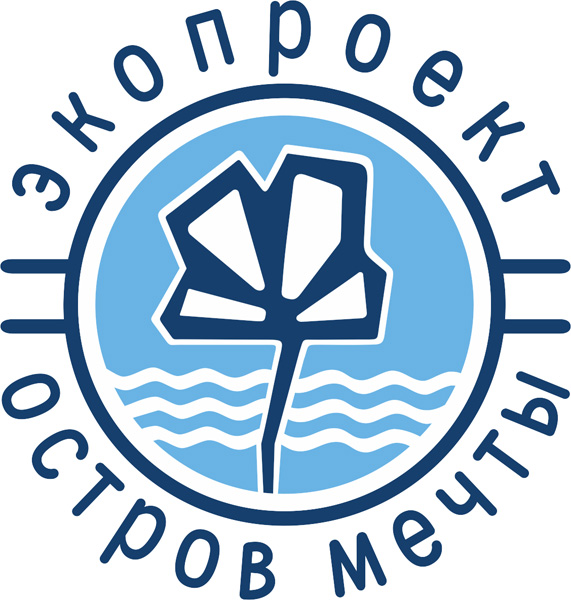 По всем вопросам: primostrov.volunteer@yandex.ru,Большое спасибо за внимание. Ждем Ваших заявок на почте!С уважением,Команда «Остров Мечты»Задачи лагеря "ПОВС" 2018Задачи лагеря "ПОВС" 2018ВнутренниеВнешниеОрганизация структуры центрального аппарата Службы. Наблюдение за чистотой территории острова. Проведение рейдов по уборке, облагораживанию территории и агитации.Соблюдение устава и правил службы.Работа  и сотрудничество с местным населением. Обучение и тренировка команды для последующей работы.Работа с туристами и отдыхающими, с организованными группами.Ежедневное распределение обязанностей (дежурств).Исследовательские рейды, разведка.Соблюдение программы и распорядка дня. Выезды на соседние острова с проведением разведки, уборки и агитации.  Эффективная работа с командой.Сотрудничество с администрацией.СТРУКТУРА «Приморской Островной Волонтёрской Службы»СТРУКТУРА «Приморской Островной Волонтёрской Службы»СТРУКТУРА «Приморской Островной Волонтёрской Службы»СТРУКТУРА «Приморской Островной Волонтёрской Службы»СТРУКТУРА «Приморской Островной Волонтёрской Службы»СТРУКТУРА «Приморской Островной Волонтёрской Службы»СТРУКТУРА «Приморской Островной Волонтёрской Службы»СТРУКТУРА «Приморской Островной Волонтёрской Службы»СТРУКТУРА «Приморской Островной Волонтёрской Службы»СТРУКТУРА «Приморской Островной Волонтёрской Службы»СТРУКТУРА «Приморской Островной Волонтёрской Службы»СТРУКТУРА «Приморской Островной Волонтёрской Службы»СТРУКТУРА «Приморской Островной Волонтёрской Службы»СТРУКТУРА «Приморской Островной Волонтёрской Службы»СТРУКТУРА «Приморской Островной Волонтёрской Службы»Руководитель «ПОВС»Руководитель «ПОВС»Руководитель «ПОВС»Руководитель «ПОВС»Руководитель «ПОВС»Руководитель «ПОВС»Руководитель «ПОВС»Руководитель «ПОВС»Руководитель «ПОВС»Руководитель «ПОВС»Руководитель «ПОВС»Руководитель «ПОВС»Руководитель «ПОВС»Руководитель «ПОВС»Руководитель «ПОВС»Директор лагеря ПОВСДиректор лагеря ПОВСДиректор лагеря ПОВСДиректор лагеря ПОВСДиректор лагеря ПОВСДиректор лагеря ПОВСДиректор лагеря ПОВСДиректор лагеря ПОВСДиректор лагеря ПОВСФинансовый директор ПОВСФинансовый директор ПОВСДиректор по связям с общественностью ПОВСДиректор по безопасностиТехнический Директор ПОВСТехнический Директор ПОВСТехнический Директор ПОВСДиректор по программе ПОВСДиректор по программе ПОВСДиректор по программе ПОВСВрачЗаведующий хозяйствомЗаведующий кухнейТренер по спортуТренер по развлекательной программе Тренер по развлекательной программе ЮристСпонсорыДозорныйЭлектрикПоварВолонтёрВолонтёрВолонтёрБухгалтерБухгалтерПартнёрыВолонтёрКостровойКостровойКостровойСМИВодоносВодоносВодоносВолонтёрВолонтёрВолонтёрПрограмма дня в лагере «ПОВС» Программа дня в лагере «ПОВС» ВремяСобытие8:30 Подъём дежурных9.00Общий подъём9.15Зарядка, водные процедуры09:30 - 10:00Завтрак10:15 – 10:30Подготовка к рейду (инструктаж, волонтёры делятся на группы, выдаётся инвентарь).10:30 – 14:00Рейд (уборка и наблюдение за береговой линией и лесной зоной, агитация).14:30 – 15:00Обед15:00 – 20:00Вечерняя программа или свободное время (отдых, купание, лекции, тренинги, спортивные игры, экскурсии). Время для дежурных по санитарной обработке, функциональному обеспечению лагеря и специальных рейдов.20:00 – 21:00Ужин21:00 - 23:00Музыкальный - творческий вечер у костра0:00Отбой